Supplementary MaterialSupplementary MethodsAntibodies and immunoassaysRabbit antibodies capable of recognizing the PGPQLR sequence of CgA1-373, but not that of CgA1-439, were produced as described previously and purified by affinity chromatography on Protein-A-Sepharose (8). Monoclonal antibodies (mAb) B4E11 and 5A8 against the epitopes 68-71 and 54-57, respectively, of full-length CgA and fragments were described previously(25, 26). Polyclonal antisera against human CgA71-76, CgA368-373, or CgA410-439, CgA434-439 (called α-76, α-373, α-410-439 and α-439, respectively) were raised in rabbits by immunization with the corresponding synthetic peptides coupled to keyhole limpet hemocyanin as described(8, 12). The antiserum α-76 binds CgA1-76, but not larger fragments; α-373 binds CgA1-373 and CgA1-372, but not larger precursors; α410-439 binds CgA1-439 and CgA1-436; α-439 binds CgA1-439, but not CgA1-436(8, 12). A polyclonal antiserum was also raised in rabbits by immunization with recombinant CgA1-439. This antiserum (called α-FRs) recognizes epitopes primarily located in the central region (immunodominant epitopes 90-133, 163-187, 222-256, 315-338) and recognizes, therefore, full-length CgA1-439 as well as various fragments containing the N-terminal region and part or the entire central region (e.g. CgA1-436, CgA1-409, CgA1-400, CgA1-373, CgA1-372 and shorter fragments), but not CgA1-76(8, 12).Full-length CgA and CgA fragments were detected in plasma samples using five sandwich ELISAs based on the antibodies described above (see Fig. S1 for a schematic representation of antibody epitopes and assays, and Table S1 for analyte specificity of each assay)(8, 12). These assays can selectively detect: a) full-length CgA (CgA1-439ELISA); b) full-length CgA with or without the C-terminal sequence 437-439 (CgA1-436/439ELISA); c) CgA1-372 and CgA1-373 (CgA1-372/373ELISA); d) CgA1-76 (CgA1-76ELISA); e) full-length CgA and fragments containing the N-terminal region plus part or the entire central and C-terminal regions, but not CgA1-76 (defined here as “CgAtotal”) (CgAtotalELISA)(12). The cumulative amounts of large fragments lacking the region 410-430 region (e.g. CgA1-409, CgA1-394, CgA1-373, plus other potential fragments with unknown C-terminus), were calculated as the difference between CgAtotal and CgA1-436/439 and collectively called CgA1-x.CellsHuman PDAC cells BxPC-3 (ATCC CRL-1687), Hs766T (ATCC HTB-134), MiaPaCa-2 (ATCC CRL-1420), PT45 (ATCC CRL-2558) and A8184 were cultured in RPMI 1640 supplemented with 10% fetal bovine serum, 2 mM glutamine, 100 µg/ml streptomycin, 100 U/ml penicillin and 0.25 µg/ml amphotericin-B. Murine PDAC cells DT6606 (obtained from a tumor arisen in a PdxCre/LSL-KrasG12D mouse)(27) were maintained in RPMI 1640 supplemented with 10% fetal bovine serum, 2 mM glutamine, 100 µg/ml streptomycin, 100 U/ml penicillin. Cancer associated fibroblasts were isolated from human PDAC pieces, obtained from two patients, put in culture in IMDM medium (Lonza) plus 10% FBS: cancer associated fibroblasts were obtained by outgrowth. Human monocytes were isolated from human peripheral blood mononuclear cells (PBMCs), by cell adhesion, and induced to differentiate to macrophages for 7 days with human macrophage colony stimulating factor. A vial of working cell bank was used to start new experiments; the cells were cultured for no more than 4 weeks before use. All cell lines were Mycoplasma-free, as routinely tested using the MycoAlert Control Set (Lonza).Endothelial spheroid capillary sprouting assay        Human umbilical vein endothelial cells were purchased from Lonza and cultured as recommended by the manufacturer. Only endothelial cells cultured for less than eight passages were used. Endothelial cell spheroid assays were performed as described previously(6, 8). The number of pseudo-capillaries sprouting from each spheroid after 20 h of incubation with or without CgA or CgA fragments were counted using a microscope; to cumulate different experiments, data were normalized and expressed as % of control, i.e. the mean number of capillaries sprouting from spheroids treated with only the diluent of CgA.Supplementary Figures and TablesSupplementary Figures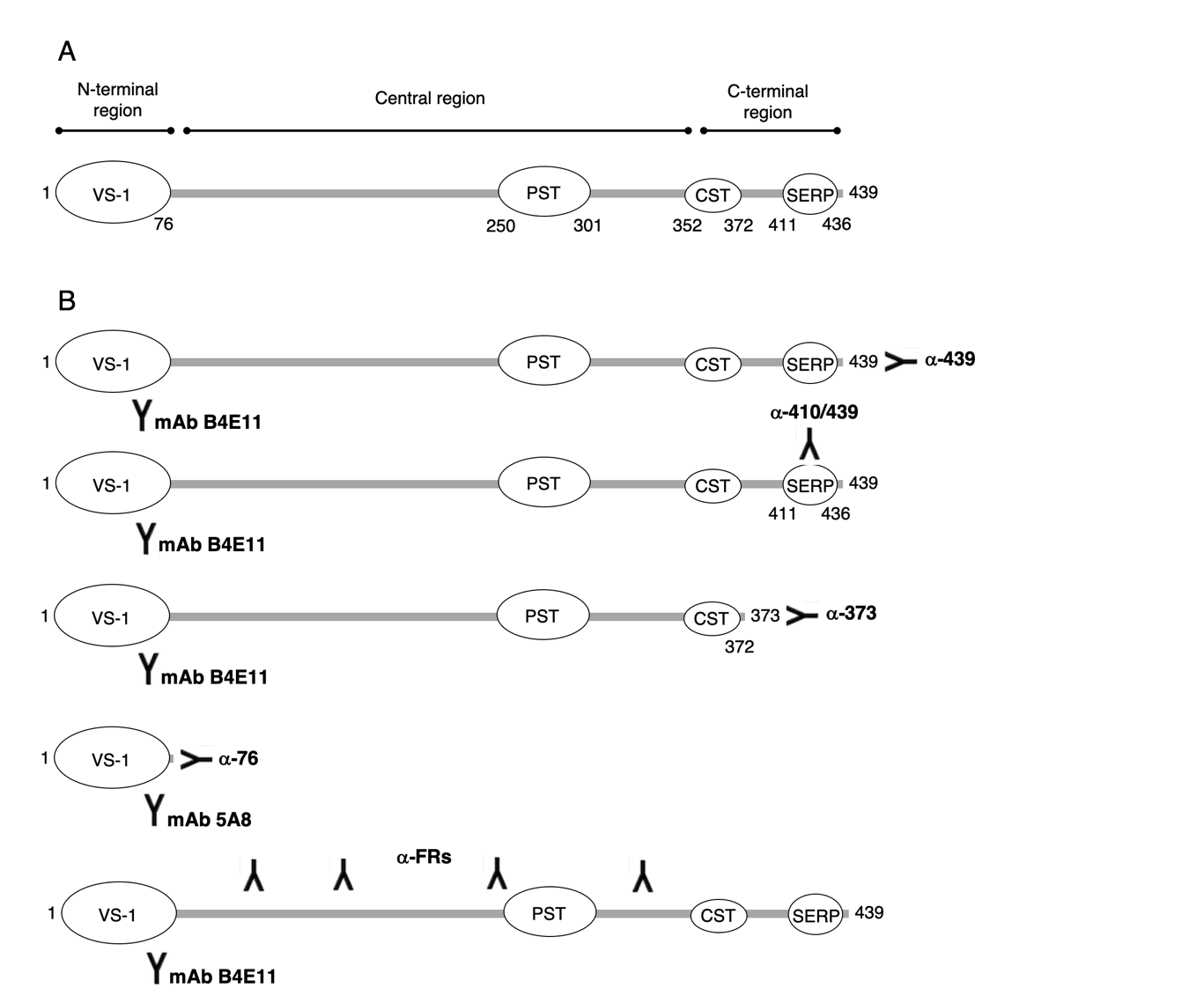 Fig. S1. Schematic representation of CgA and ELISAs(A) Schematic representation of full-length human CgA and of its N-terminal, central and C-terminal regions. The regions corresponding to vasostatin-1 (VS-1), pancreastatin (PST), catestatin (CST) and serpinin (SERP) are indicated.(B) Schematic representation of the five sandwich-ELISAs used in the present work (from top to bottom: CgA1-439, CgA1-436/439, CgA1-372/373, CgA1-76 and CgAtotalELISA), based on antibodies against different CgA epitopes. In bold are indicated the antibodies used in the capture step (mAb B4E11 or 5A8) and detection step (α-439, α-410/439, α-372/373, α-76, and α-FRs) of the various assays. 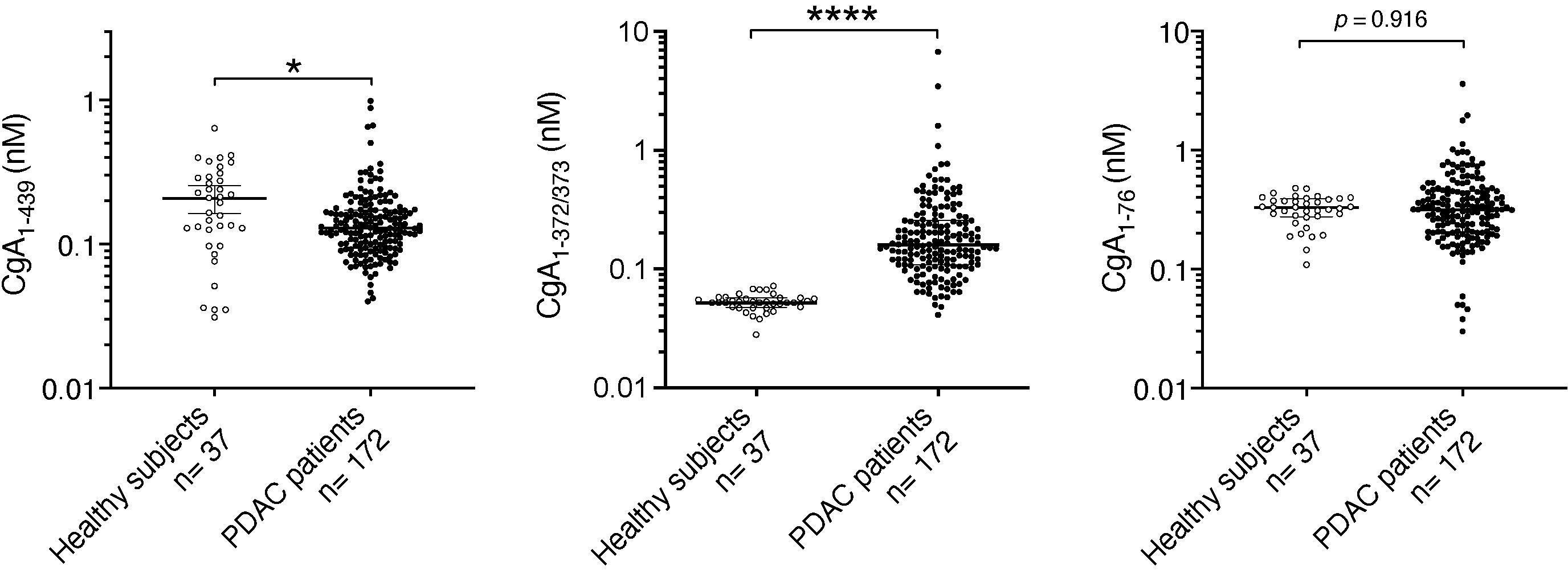 Fig. S2. Plasma levels of CgA1-439, CgA1-373 and CgA1-76 in healthy subjects and PDAC patientsCgA1-439, CgA1-373 and CgA1-76 levels in healthy subjects (n=37) and in PDAC patients (n=172). ****, P <0.0001 (Mann-Whitney U test). Limit of detection: CgA1-439 (0.005 nM); CgA1-373 (0.040 nM); CgA1-76 (0.027 nM). Limit of quantification: CgA1-439 (0.017 nM);  CgA1-373 (0.149 nM); CgA1-76 (0.063 nM) (28).Supplementary TablesTable S1. Analyte specificity of CgA-ELISAs based on different anti-CgA antibodiesaa) See Supplementary Methods for the antibodies used in the different ELISAs and their epitopes, and Fig. S1 for a schematic representation of each assay.b) x: any residue of the 133-410 region. Thus, CgA1-x includes fragments of different length containing the N-terminal region 1-76 plus part of the central/C-terminal region and lacking the 410-439 region. CgA1-x is calculated as the difference between the antigen detected by CgAtotal-ELISA and CgA1-436/439-ELISA (see Fig. S1)c) NA, not applicable: this assay can detect fragments CgA1-372/373, which belong to the CgA1-x family, but not larger or shorter fragments.ELISACgA forms detectedCgA forms detectedCgA forms detectedCgA forms detectedCgA forms detectedCgA forms detectedCgA1-439CgA1-436CgA1-372CgA1-373CgA1-xbCgA1-76CgA1-439-ELISAyesnononononoCgA1-436/439-ELISAyesyesnonononoCgA1-372/373-ELISAnonoyesyesNAcnoCgA1-76-ELISAnononononoyesCgAtotal-ELISAyesyesyesyesyesnoTable S2. Demographic and clinical details regarding the study population.Table S2. Demographic and clinical details regarding the study population.Table S2. Demographic and clinical details regarding the study population.VariablePDAC patients(n=172)Heathy subjects(n=37)AgeMedian25th- 75thMin-maxyears6054-6632-75years6151-7128-79GenderFemaleMalen (%)85 (49)87 (51)n (%)13 (35)24(65)Karnofsky Performance Status (%)70 80 90 100 10 (6)28 (16)88 (51)46 (27)----StageIIIIV65 (38)107 (62)--Proton pump inhibitor therapyNoYes75 (44)97 (56)--Chemotherapy regimenaPDXGPEXG24 (14)148 (86)--a) cisplatin (P); docetaxel (D), capecitabine (X), gemcitabine (G), epirubicin (E)a) cisplatin (P); docetaxel (D), capecitabine (X), gemcitabine (G), epirubicin (E)Table S3. Plasma levels of CgA and fragments in patients assuming and not assuming proton pump inhibitors.Table S3. Plasma levels of CgA and fragments in patients assuming and not assuming proton pump inhibitors.Table S3. Plasma levels of CgA and fragments in patients assuming and not assuming proton pump inhibitors.Table S3. Plasma levels of CgA and fragments in patients assuming and not assuming proton pump inhibitors.Non-PPI usersan = 75PPI usersn = 97P valueP valueCgAtotal (nM)Median25th-75thMin-max0.860.54-1.640.22-14.280.970.67-1.570.31-10.000.1840.184CgA1-439 (nM)Median25th-75thMin-max0.130.10-0.160.04-0.990.130.09-0.180.05-0.670.9380.938CgA1-436/439 (nM)Median25th-75thMin-max0.420.25-0.760.05-2.350.490.37-0.820.11-3.710.0420.042CgA1-x (nM)Median25th-75thMin-max0.410.26-0.890.02-11.930.450.25-0.850.001-7.320.9000.900CgA1-372/373 (nM)Median25th-75thMin-max0.170.12-0.240.04-6.730.150.11-0.280.05-3.460.4800.480CgA1-76 (nM)Median25th-75thMin-max0.320.21-0.440.05-1.020.320.21-0.510.01-3.610.6340.634 CgA1-x/CgAtotalMedian25th-75thMin-max0.540.45-0.620.05-0.870.490.38-0.610.001-0.970.0320.032CgA1-439 / CgAtotalMedian25th-75thMin-max0.130.09-0.230.04-0.450.120.09-0.190.01-0.490.3040.304aPPI, proton pump inhibitorsaPPI, proton pump inhibitorsaPPI, proton pump inhibitorsaPPI, proton pump inhibitorsTable S4. Follow up data, progression free and overall survival of patients with locally advanced or metastatic pancreatic ductal adenocarcinoma (n=172).Table S4. Follow up data, progression free and overall survival of patients with locally advanced or metastatic pancreatic ductal adenocarcinoma (n=172).VariableProgressionNoYesn (%)4 (2)168 (98)DeathNoYes4 (2)168 (98)MonthsProgression-free survivalMedian25th-75th84-11Overall survivalMedian25th-75th128-19Table S5. Univariate Cox-regression analysis evaluating predictors of progression-free and overall survival in patients with locally advanced or metastatic pancreatic ductal adenocarcinoma (n=172).Table S5. Univariate Cox-regression analysis evaluating predictors of progression-free and overall survival in patients with locally advanced or metastatic pancreatic ductal adenocarcinoma (n=172).Table S5. Univariate Cox-regression analysis evaluating predictors of progression-free and overall survival in patients with locally advanced or metastatic pancreatic ductal adenocarcinoma (n=172).Table S5. Univariate Cox-regression analysis evaluating predictors of progression-free and overall survival in patients with locally advanced or metastatic pancreatic ductal adenocarcinoma (n=172).Table S5. Univariate Cox-regression analysis evaluating predictors of progression-free and overall survival in patients with locally advanced or metastatic pancreatic ductal adenocarcinoma (n=172).Table S5. Univariate Cox-regression analysis evaluating predictors of progression-free and overall survival in patients with locally advanced or metastatic pancreatic ductal adenocarcinoma (n=172).Table S5. Univariate Cox-regression analysis evaluating predictors of progression-free and overall survival in patients with locally advanced or metastatic pancreatic ductal adenocarcinoma (n=172).Table S5. Univariate Cox-regression analysis evaluating predictors of progression-free and overall survival in patients with locally advanced or metastatic pancreatic ductal adenocarcinoma (n=172).Progression-free survivalProgression-free survivalProgression-free survivalOverall survivalOverall survivalOverall survivalVariableHRa95% C.I.PHRa95% C.I.PSexFemaleMale11.084-0.800-1.4690.60411.262-0.931-1.7110.133Age≤ 60 years> 60 years10.745-0.549-1.0100.05810.820-0.605-1.1120.201StageIIIIV12.359-1.707-3.261<0.000111.898-1.384-2.604<0.0001Karnofsky performance status0.9690.951-0.9880.0010.9720.954-0.9900.003CA 19.91.0201.009.1.031<0.00011.0251.014-1.037<0.0001Chemotherapy regimenPDXGPEXG11.354-0.859-2.1330.19211.085-0.692-1.7010.723Proton pump inhibitorsNoYes10.932-0.686-1.2660.65211.005-0.740-1.3660.972CgAtotal1.0380.948-1.1360.4181.0090.923-1.1020.851CgA1-4390.9420.264-3.3580.9270.4610.121-1.7510.255CgA1-436/4391.1210.861-1.4590.3971.0090.780-1.3060.944CgA1-x1.0400.926-1.1680.5081.0130.902-1.1370.830CgA1-372/3731.1300.898-1.4220.2971.0510.817-1.3520.699CgA1-760.8150.526-1.2640.3610.9140.582-1.4360.697CgA1-x/CgAtotal1.5430.633-3.7600.3401.7320.697-4.3010.237CgA1-439 / CgAtotal0.5420.098-2.9790.4810.2850.049-1.6430.160Abbreviations: PDXG, cisplatin+docetaxel+capecitabine+gemcitabine; PEXG, cisplatin+epirubicin+capecitabine+gemcitabine; HR, hazard ratio; C.I., confidence intervala) Hazard ratio (HR) for every increase of: 10% (performance status); 1000 U/mL (CA 19.9); 1 nM (CgAtotal, CgA1-439, CgA1-436/439, CgA1-x, CgA1-372/373, CgA1-76); 1 unit (CgA1-x/CgAtotal, CgA1-439/CgAtotal).Abbreviations: PDXG, cisplatin+docetaxel+capecitabine+gemcitabine; PEXG, cisplatin+epirubicin+capecitabine+gemcitabine; HR, hazard ratio; C.I., confidence intervala) Hazard ratio (HR) for every increase of: 10% (performance status); 1000 U/mL (CA 19.9); 1 nM (CgAtotal, CgA1-439, CgA1-436/439, CgA1-x, CgA1-372/373, CgA1-76); 1 unit (CgA1-x/CgAtotal, CgA1-439/CgAtotal).Abbreviations: PDXG, cisplatin+docetaxel+capecitabine+gemcitabine; PEXG, cisplatin+epirubicin+capecitabine+gemcitabine; HR, hazard ratio; C.I., confidence intervala) Hazard ratio (HR) for every increase of: 10% (performance status); 1000 U/mL (CA 19.9); 1 nM (CgAtotal, CgA1-439, CgA1-436/439, CgA1-x, CgA1-372/373, CgA1-76); 1 unit (CgA1-x/CgAtotal, CgA1-439/CgAtotal).Abbreviations: PDXG, cisplatin+docetaxel+capecitabine+gemcitabine; PEXG, cisplatin+epirubicin+capecitabine+gemcitabine; HR, hazard ratio; C.I., confidence intervala) Hazard ratio (HR) for every increase of: 10% (performance status); 1000 U/mL (CA 19.9); 1 nM (CgAtotal, CgA1-439, CgA1-436/439, CgA1-x, CgA1-372/373, CgA1-76); 1 unit (CgA1-x/CgAtotal, CgA1-439/CgAtotal).Abbreviations: PDXG, cisplatin+docetaxel+capecitabine+gemcitabine; PEXG, cisplatin+epirubicin+capecitabine+gemcitabine; HR, hazard ratio; C.I., confidence intervala) Hazard ratio (HR) for every increase of: 10% (performance status); 1000 U/mL (CA 19.9); 1 nM (CgAtotal, CgA1-439, CgA1-436/439, CgA1-x, CgA1-372/373, CgA1-76); 1 unit (CgA1-x/CgAtotal, CgA1-439/CgAtotal).Abbreviations: PDXG, cisplatin+docetaxel+capecitabine+gemcitabine; PEXG, cisplatin+epirubicin+capecitabine+gemcitabine; HR, hazard ratio; C.I., confidence intervala) Hazard ratio (HR) for every increase of: 10% (performance status); 1000 U/mL (CA 19.9); 1 nM (CgAtotal, CgA1-439, CgA1-436/439, CgA1-x, CgA1-372/373, CgA1-76); 1 unit (CgA1-x/CgAtotal, CgA1-439/CgAtotal).Abbreviations: PDXG, cisplatin+docetaxel+capecitabine+gemcitabine; PEXG, cisplatin+epirubicin+capecitabine+gemcitabine; HR, hazard ratio; C.I., confidence intervala) Hazard ratio (HR) for every increase of: 10% (performance status); 1000 U/mL (CA 19.9); 1 nM (CgAtotal, CgA1-439, CgA1-436/439, CgA1-x, CgA1-372/373, CgA1-76); 1 unit (CgA1-x/CgAtotal, CgA1-439/CgAtotal).Abbreviations: PDXG, cisplatin+docetaxel+capecitabine+gemcitabine; PEXG, cisplatin+epirubicin+capecitabine+gemcitabine; HR, hazard ratio; C.I., confidence intervala) Hazard ratio (HR) for every increase of: 10% (performance status); 1000 U/mL (CA 19.9); 1 nM (CgAtotal, CgA1-439, CgA1-436/439, CgA1-x, CgA1-372/373, CgA1-76); 1 unit (CgA1-x/CgAtotal, CgA1-439/CgAtotal).